SURAT PERNYATAANKami yang bertandatangan dibawah ini,Nama lengkap		: Anif Nur Artanti, M.Sc., AptAlamat			: Jl Lavender No 22-24/ Perum Pokoh baru, KaranganyarNo HP.			: 0856 256 3656 (WA) 0877 351 55951 (Telp/SMS)Institusi asal		: Universitas sebelas MaretSebagai  peneliti utamaNama lengkap		: Rumaisya Azizah Alamat			: SoloNo HP.			: 0813 167 20558Institusi asal		: Universitas sebelas MaretSebagai peneliti keduaMenyatakan  bahwa kami sesama peneliti tidak memiliki conflict of interest pada naskah dengan judul “Uji aktivitas antibakteri ekstrak dan getah pelepah serta bonggol pisang kepok kuning (musa paradisiaca linn.) terhadap bakteri  Pseudomonas aeruginosa dan Klebsiella pneumoniae dengan metode difusi agar”. dan artikel ini belum pernah kami publikasikan pada jurnal manapun. Demikian surat pernyataan ini kami buat dengan sebenar benarnya.							Surakarta, 14 Februari 2019             Peneliti utama, 						Peneliti kedua,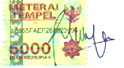 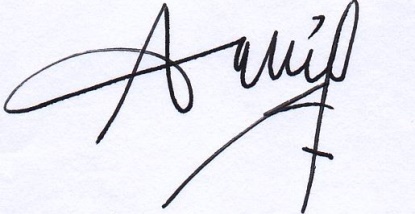        (Rumaisya Azizah)                                                                 (Anif Nur Artanti, M.Sc., Apt)